Date: 10/6/18Title: Faith like ColumbusTheme: If Columbus had faith the world was round, you can have faith in God.Object: Pictures of Columbus and his ships. Map of his voyages to the New World.  Ball to illustrate the shape of the world.  Plate to illustrate flat earth.Text: Hebrews 11:6 (NLT) 6 And it is impossible to please God without faith. Anyone who wants to come to him must believe that God exists and that he rewards those who sincerely seek him.How many are planning to go to school on Monday?There’s no school on Monday because it’s a holiday!What holiday do we celebrate on Monday?  (Columbus Day)Who can tell me about Christopher Columbus?Columbus was an explorer who sailed form Spain across the Atlantic Ocean to discover North and South America.  [Show pictures of Columbus and map of voyages.]Does anyone know the year he discovered the New World?  (“In 1492, Columbus sailed the ocean blue.”)Anyone know the name of his three ships? (Nina, Pinta, and Santa Maria)Columbus wasn’t trying to discover North and South America.He believed the world was round like a ball [show ball] when almost everyone else believed it was flat like a plate [show plate].He was trying to find a way to get to India by going west instead of east.He landed in the islands off of Florida like Cuba, Jamaica, Puerto Rico, the Bahamas, Aruba, that we today call the West Indies.They’re named that because Columbus thought he was in India.  And the natives he called Indians for the same reason.  We still call them that today even though everybody knows Columbus didn’t land in India or anywhere near it.  Nobody else believed that you could get to India by sailing west across the Atlantic Ocean, but Columbus had faith that the world was round and you could get to the other side by sailing either way.Columbus had lots of trouble getting ships and raising money for his trip.He went to the king of Portugal and said, ““Will you give me some ships so I can sail across the 
ocean to India?” The King of Portugal said, No.”But Christopher Columbus had faith in his idea that the world was round, so he went to Italy to get some ships, and they said, “No.”But Christopher Columbus had faith. So he went to the King and Queen of Spain and said, “Will you give me some ships so I can sail across the ocean to India?” They said, “No.”But Christopher Columbus had what? Faith! So he spent 2 years trying to convince the King and Queen to change their minds. And finally they said, “Yes.”Well, finally Columbus made it all the way across the ocean and landed safe on the island of Cuba – because he had faith!Now if Christopher Columbus had faith in an idea that almost nobody else believed, you and I can have faith in something that millions of people do believe.We can have faith in God, that the Bible is God’s word, that Jesus is God’s Son, that He died for our sins on the cross, and that He’s coming again.Today everybody believes that the world is round: you can get to the other side by going either east or west.  That’s the truth!Because Columbus had faith in the truth, he had a successful voyage to the new world.When we have faith in the truth of God’s word, we will have a successful voyage to the kingdom of God.How many want to be like Columbus and believe the truth?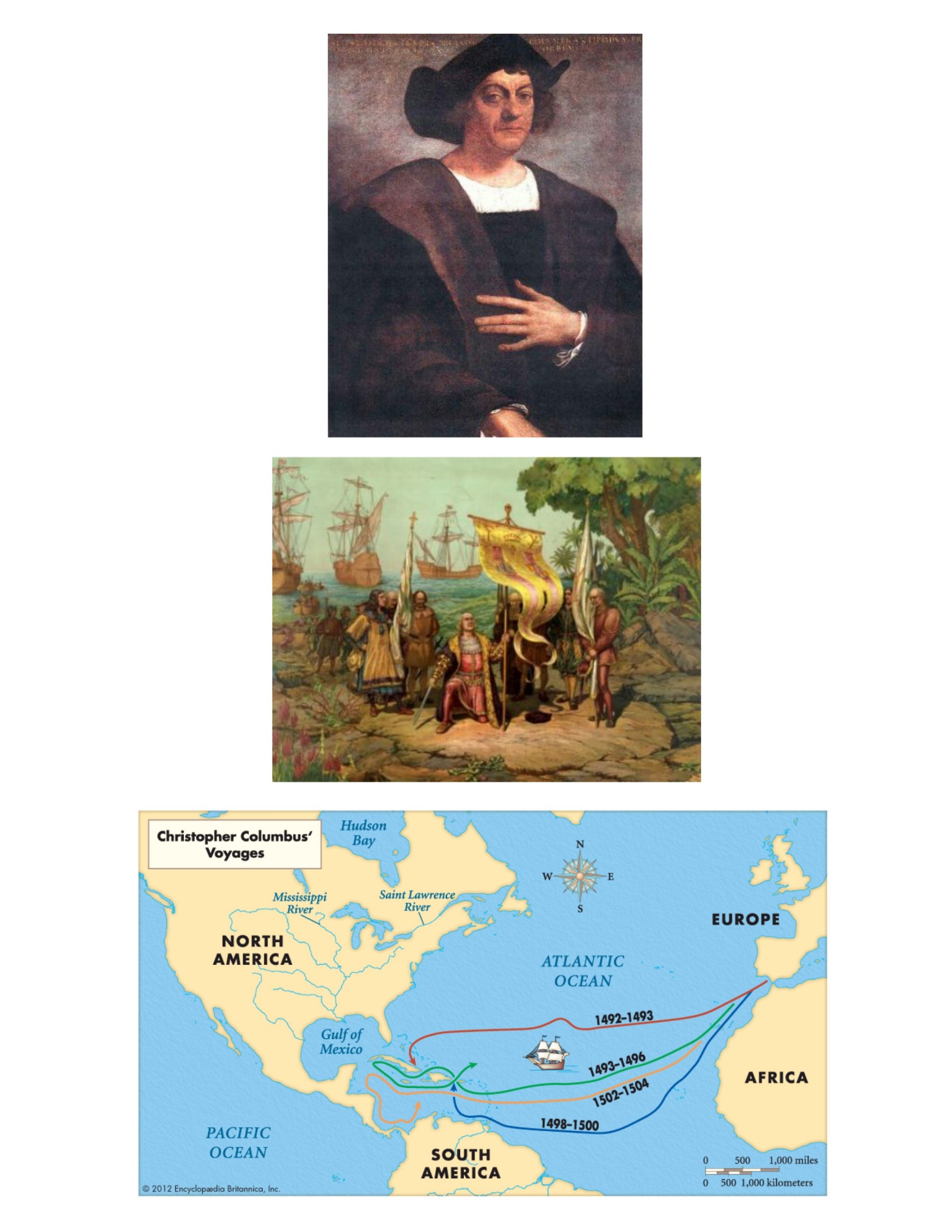 